H L Á Š E N Í   M Í S T N Í H O   R O Z H L A S U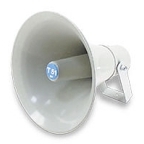 ÚTERÝ – 4. 12. 2018Milí spoluobčané.Přejeme vám příjemné odpoledne.Poslechněte si naše hlášení.Zítra 5. prosince od 8.30 do 9.00 hodin se u OÚ uskuteční PRODEJ ŽIVÝCH RYB Z TOVAČOVA. Budou se prodávat tyto ryby:    	                                      		kapr I. tř.         		88,- Kč/kg                                			kapr výběrový     	98,- Kč/kg                                			pstruh duhový    		169,- Kč/kg                                			Tolstolobik         		62,- Kč/kg                                			Amur                		98,- Kč/kgRESTAURACE U MARUŠKY vás zve na Mikulášskou besídku ve středu 5. prosince od 16.00 hodin. Podrobnosti najdete na letáku ve vývěsce.OZNÁMENÍ ŠKOLNÍ JÍDELNY – úhrada obědů placených v hotovosti v době od 3. do 14. prosince bude probíhat v kanceláři účetní v ZŠ následovně:  v úterý 		  4. 12.	  8.00 – 14.00 hodin   ve středu 		  5. 12. 	13.00 – 15.00 hodin  a příští týden v pondělí 10. a v úterý 11. 12. od 8.00 – 14.00 hodin Šachový klub Matadoor a Obec Přáslavice zvou na ŠACHOVÝ TURNAJ PRO DĚTI v pátek 7. prosince v 16.00 hodin do zasedací místnosti DPS. Pro všechny účastníky budou připraveny medaile, diplomy a pěkné ceny.Příští týden v pátek a sobotu 14. a 15. prosince vždy od 10.00 do 17.00 hodin se bude konat v prostorách OÚ VÁNOČNÍ VÝSTAVA doplněna o malování baněk, která bude opět i prodejní. Těšíme se na vás i na vaše příspěvky. V Mrsklesích se našel mladý pes – labradorský retrívr černé barvy. Kontaktní tel. číslo: 603 198 076.